Институт законодательства и сравнительного правоведения при Правительстве Российской Федерации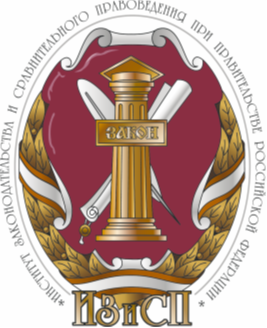 Научно-практический семинар«Цифровое право: будущее или реальность?»30 мая 2022 года, г. МоскваПРОГРАММА ПРОВЕДЕНИЯАННОТАЦИЯ:Появление в Конституции РФ цифровых данных, превращение информации в цифровые данные, происходящая трансформация информационной сферы в цифровую среду поставили вопрос о формировании цифрового права. Активное включение цифровых данных в экономический оборот, увеличение экономического значения цифровых данных, формирование основанных на цифровых технологиях рынков порождают качественно новые механизмы оборота товаров, работ и услуг, которые требуют новых институтов, с помощью которых возможно адекватное правовое воздействие на них.В рамках семинара предполагается рассмотреть вопросы о происходящей трансформации, ее последствиях и определении необходимости модернизации правового регулирования.Вопросы для обсуждения:Влияние информационно-коммуникационных технологий на право Информационное право, цифровое право, киберправо – соотношениеСфера и предмет информационного права, цифрового права, киберправаНовые правовые институты и положения, формирующие цифровое правоИнформация и цифровые данные в законодательстве: знак равенства или различия?Цифровое право — новая отрасль российской правовой системы?Машиночитаемое правоУправление данными10.45  11:00Регистрация участников. Подключение к видеоконференции zoom.11:00  14:00Модератор:Терещенко Людмила Константиновна – заместитель заведующего отделом административного законодательства и процесса ИЗиСП, доктор юридических наук, заслуженный юрист Российской ФедерацииВыступления: Терещенко Людмила Константиновна, заместитель заведующего отделом административного законодательства и процесса ИЗиСП, доктор юридических наук, Заслуженный юрист Российской Федерации «Выбор пути развития законодательства в информационной сфере»Минбалеев Алексей Владимирович, заведующий кафедрой информационного права и цифровых технологий Московского государственного юридического университета имени О.Е. Кутафина (МГЮА), доктор юридических наук, доцент, эксперт РАН «Правовая природа и место цифрового права в правовой системе России»Трунцевский Юрий Владимирович, ведущий научный сотрудник отдела методологии противодействия коррупции ИЗиСП, доктор юридических наук, профессор «Цифровые формы и содержание права»Полякова Татьяна Анатольевна, и.о. заведующего сектором информационного права и международной информационной безопасности Института государства и права РАН, главный научный сотрудник, доктор юридических наук, профессор, Заслуженный юрист Российской Федерации – «Развитие системы информационного права и информационной безопасности: новые горизонты»Фатьянов Алексей Александрович, заведующий кафедрой государственно-правовых и уголовно-правовых дисциплин РЭУ им. Г.В. Плеханова, доктор юридических наук, профессор«К вопросу о соотношении информационного права, цифрового права и киберправа»Ковалева Наталия Николаевна, заведующий кафедрой информационного права и цифровых технологий Саратовской государственной юридической академии, доктор юридических наук, профессор«Правовой режим метавселенных как институт цифрового права»Пашенцев Дмитрий Алексеевич, главный научный сотрудник отдела теории права и междисциплинарных исследований законодательства ИЗиСП,  доктор юридических наук, профессор,«Правоприменение в условиях цифровизации»Ефремов Алексей Александрович, ведущий научный сотрудник отдела административного законодательства и процесса ИЗиСП, доктор юридических наук, доцент «Регуляторная политика в цифровую эпоху»Морозов Андрей Витальевич, заведующий кафедрой информационного права, информатики и математики Всероссийского государственного университета юстиции, доктор юридических наук, кандидат технических наук, профессор«Информационное, компьютерное, цифровое, машиночитаемое право: соперники или соратники?»Лукьянова Влада Юрьевна, заведующий Лабораторией правового мониторинга и социологии права ИЗиСП, кандидат философских наук«Социокультурный геном права: цифровая трансформация»Кудряшова Екатерина Валерьевна, профессор Сибирского Университета потребительской кооперации, доктор юридических наук, доцент«Перспективы цифрового финансового права»Бундин Михаил Вячеславович, доцент кафедры административного и финансового права юридического факультета ФГАОУ ВО «Национальный исследовательский Нижегородский государственный университет им. Н.И. Лобачевского», кандидат юридических наук «К вопросу о национальной стратегии управления данными» Моцная Оксана Владимировна, ведущий научный сотрудник отдел законодательства о труде и социальном обеспечении, кандидат юридических наук«Влияет ли цифровизация на функции трудового права?»Коптева Наталья Павловна, адвокат адвокатской палаты Новосибирской области, Аспирант 2 курса  ИЗИСП«Соотношение понятий «данные» и «информация»Степанов Олег Анатольевич, Главный научный сотрудник Центра судебного права ИЗиСП, доктор юридических наук «О связи машиночитаемости  с развитием теории правовой аргументации»Калмыкова Анастасия Валентиновна, ведущий научный сотрудник отдела административного законодательства и процесса ИЗиСП, кандидат юридических наук	«Цифровой государственный контроль (надзор): миф или реальность»Азаров Михаил Сергеевич, доцент кафедры государственно-правовых и уголовно-правовых дисциплин РЭУ им. Г.В. Плеханова, кандидат юридических наук «К вопросу о дополнительных мерах по обеспечению информационной безопасности Российской Федерации»Степанов Михаил Михайлович, доцент кафедры государствоведения, общеправовых и социально-гуманитарных дисциплин ИЗиСП, кандидат юридических наук  «Алгоритмизация права: перспективное направление его развития или тупиковая ветвь?»Басангов Денис Анатольевич, старший научный сотрудник отдела международного права ИЗиСП, кандидат юридических наук«Цифровизация законодательства и машиночитаемое право: возможности развития и перспективы»Чапис Максим, аспирант ИЗиСП «Состояние безопасности субъекта информационной сферы как критерий различия информационного, цифрового и кибернетического права»Назаров Никита Алексеевич, аспирант ИЗиСП«Автоматизированное принятие юридически значимых решений»Савченко Елена Алексеевна, специалист 1-й категории отдела социального законодательства ИЗиСП,«Влияние информационно-коммуникационных технологий на право»Саулен Нуржан, стажер юридического факультета МГУ им. М.В. Ломоносова, стипендиат международной программы «Болашак», главный специалист Института парламентаризма, доктор PhD, Республика Казахстан«О некоторых аспектах понятийных и правовых аспектах цифровизации в Республике Казахстан»Халмуратова Камила Оразбаевна, магистр Научно-исследовательского института по изучению проблем народного образования и определения их перспектив им. А. Авлоний Республики Узбекистан«Оцифрованное поколение: что в будущем?»Дощатов Антон Александрович, 	студент 3 курса Института государственного и международного права ФГБОУ ВО "Уральский государственный юридический университет имени В.Ф. Яковлева", Вице - председатель Молодежного правительства Свердловской области VI состава (дублер вице - губернатора Свердловской области), Член Аппарата Департамента по международному сотрудничеству и внешнеэкономическим связям Ассоциации молодежных правительств РФ, Член Экспертного совета по международным делам Молодежного парламента при Государственной Думе Федерального Собрания РФ, Член инициативной группы по содействию в деятельности Комитета по молодежной политики Государственной Думы Федерального Собрания РФ VIII созыва«Цифровые права как объекты гражданских правоотношений»Принимают участие  в дискуссии:Азаров Михаил Сергеевич, доцент кафедры государственно-правовых и уголовно-правовых дисциплин РЭУ им. Г.В. Плеханова, кандидат юридических наукАнтопольский Антон Александрович, доцент кафедры государственно-правовых и уголовно-правовых дисциплин РЭУ им. Г.В. Плеханова,  кандидат юридических наукБелякова Анна Владимировна, старший  научный сотрудник Центра судебного права ИЗиСП, кандидат юридических наук Емельянов Александр Сергеевич, заведующий отделом административного законодательства и процесса ИЗиСП, доктор юридических наук, доцент Завьялова Ирина Сергеевна,	доцент кафедры теории и истории государства и права юридического факультета Воронежского государственного университета, кандидат юридических наукКабытов Павел Петрович, старший научный сотрудник отдела административного законодательства и процесса ИЗиСП, кандидат юридических наукКолесниченко Владимир Алексеевич, аспирант ИЗиСПКонев Сергей Игоревич, заместитель декана РГУ нефти и газа (НИУ) имени И.М. Губкина Краснова Кристина Александровна, доцент кафедры уголовного права Северо-Западного филиал ФГБОУВО "Российский государственный университет правосудия", кандидат юридических наук, доцентКузнецов Владимир Иванович, ведущий научный сотрудник отдела административного законодательства и процесса ИЗиСП, кандидат юридических наукКушко мария Андреевна, специалист 1-й категории отдела административного законодательства и процесса ИЗиСППетурова Наталья Николаевна, выпускница аспирантуры ИЗИСП, ведущий советник ЦИК России, кандидат юридических наукСвирин Алексей Григорьевич, Адвокат ММКА "Правовой советник"Стародубова Олеся Евгеньевна, научный сотрудник отдела административного законодательства и процесса ИЗиСП